. Севастополь, ул. Новикова, 14  т. +7 (8692) 630085, т/ф. +7 (8692) 631696  e-mail:balakcovetsv@mail.ru____________________________________________________________________________________________________________________________ПОСТАНОВЛЕНИЕСовета Балаклавского муниципального округа города Севастополя II созыва «08» «12» 2016 г.                                  № 11/С                                  г. СевастопольО созыве четвертой сессии Совета Балаклавского муниципального округа города Севастополя II созываРуководствуясь Конституцией РФ, Федеральным законом от 06.10.2003              № 131-ФЗ «Об общих принципах организации местного самоуправления в Российской Федерации», Законом города Севастополя от 30.12.2014 № 102-ЗС «О местном самоуправлении в городе Севастополе», на основании Устава внутригородского муниципального образования города Севастополя Балаклавского муниципального округа и Регламента Совета Балаклавского муниципального округа: Созвать четвертую сессию Совета Балаклавского муниципального округа города Севастополя II созыва на 16.12.2016 г. в 10.00.Местом проведения заседания четвертой сессии Совета Балаклавского муниципального округа города Севастополя II созыва определить помещение, расположенное в административном здании по адресу: 299042, г. Севастополь,         ул. Новикова, 14 (Большой зал заседаний).Вынести на рассмотрение четвертой сессии Совета Балаклавского муниципального округа города Севастополя II созыва следующие вопросы:О внесении изменений в решение Совета Балаклавского муниципального округа от 29.12.2015 № 13с-1-84 «О бюджете внутригородского муниципального образования города Севастополя Балаклавский муниципальный округ на 2016 г.».О приостановлении действия отдельных положений решения Совета Балаклавского муниципального округа от 05.06.2015 г. № 5с-1-22 «Об утверждении Положения о бюджетном процессе во внутригородском муниципальном образовании города Севастополя Балаклавский муниципальный округ».О внесении дополнений в решение Совета Балаклавского муниципального округа от 16.04.2015 № 4с-1-18 «О создании местной администрации внутригородского муниципального образования города Севастополя Балаклавского муниципального округа и об утверждении Положения о ней».О внесении дополнений в решение Совета Балаклавского муниципального округа от 14.07.2015 № 7с-1-33 «Об утверждении Реестра муниципальных должностей и должностей муниципальной службы во внутригородском муниципальном образовании Балаклавский муниципальный округ».О внесении изменений в решение Совета Балаклавского муниципального округа от 14.07.2015 № 7с-1-34 «Об утверждении Положения о порядке прохождения муниципальной службы в органах местного самоуправления во внутригородском муниципальном образовании Балаклавский муниципальный округ и Положения о муниципальных должностях и лицах, замещающих муниципальные должности в органах местного самоуправления внутригородского муниципального образования Балаклавский муниципальный округ».О внесении изменений в решение Совета Балаклавского муниципального округа от 23.10.2015 № 10с-1-58 «О территориальном общественном самоуправлении во внутригородском муниципальном образовании города Севастополя Балаклавский муниципальный округ».О внесении дополнений в решение Совета Балаклавского муниципального округа от 23.10.2015 № 10с-1-59 «О межмуниципальном сотрудничестве».О внесении изменений в решение Совета Балаклавского муниципального округа от 23.10.2015 № 10с-1-60 «Об утверждении Положения о комиссии по соблюдению требований к служебному поведению муниципальных служащих и урегулированию конфликта интересов в органах местного самоуправления внутригородского муниципального образования города Севастополя Балаклавского муниципального округа».О внесении изменений в решение Совета Балаклавского муниципального округа от 05.02.2016 № 14с-1-89 «О внесении изменений в решение Совета Балаклавского МО от 23.10.2015г. № 10с-1-58 «О территориальном общественном самоуправлении во внутригородском муниципальном образовании города Севастополя Балаклавский муниципальный округ».О внесении изменений в решение Совета Балаклавского муниципального округа от 31.03.2016 № 15с-1-96 «О внесении изменений в решение Совета Балаклавского МО от 23.10.2015г. № 10с-1-58«О территориальном общественном самоуправлении во внутригородском муниципальном образовании города Севастополя Балаклавский муниципальный округ».Поручить исполнительному аппарату местной администрации ВМО Балаклавского МО осуществить организационные мероприятия по подготовке и проведению четвертой сессии Совета Балаклавского муниципального округа города Севастополя II созыва.Обнародовать настоящее постановление на официальном сайте и информационном стенде внутригородского муниципального образования города Севастополя Балаклавский муниципальный округ.Настоящее постановление вступает в силу со дня его подписания.Контроль за исполнением настоящего постановления оставляю за собой.Глава ВМО Балаклавского МО, исполняющий полномочия председателя Совета								Е.А. Бабошкин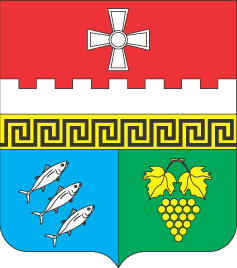 Внутригородское муниципальное образование Балаклавский муниципальный округ (ВМО Балаклавский МО) 